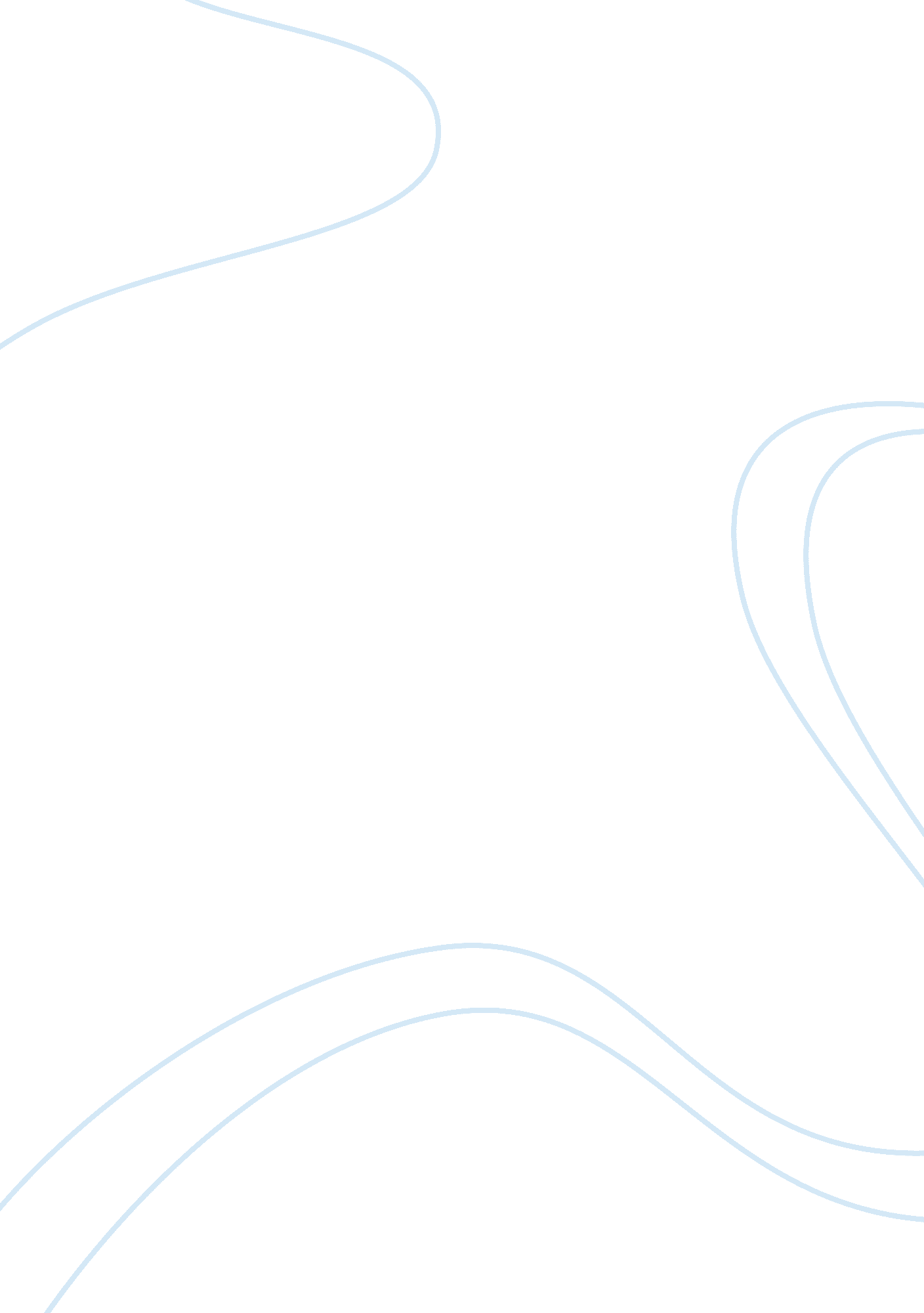 Bar chart describeEnvironment, Pollution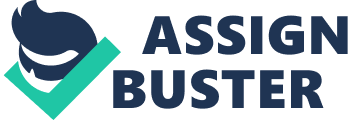 In order to answer the research question, we did an online survey in area around the VNU Village with totally 220 participants. Among them, 165 students, 20 normal citizen and 13 trade people distribute unequally in this area. The majority are live in or near the landfill, accounting for 89 people. The others are live in or near the market (35 people), in the dormitory (52 people) and the other places (44 people) such as near the bus station, near the university… They have several thought about the current status of environmental pollution in VNU Village. Most of them think that the environment is getting worse day after day (145 people). The number of people think that it has been improved is 26 people and people think that it can satisfy them is 22 people. However, there are 11 people who do not care anything about the environment and 16 people have the other ideas. Regarding the status of landfill in VNU Village, the quantity of people who think trash is everywhere in this area is the highest, taking up for 158 of total people, followed by 40 people feel dumping near the residential area and 13 people feel dumping far from the residential areas. This situation reflects the fact of landfill in VNU Village is in the critical level. There are several factors that affect to the increasing of litterbug and landfill in VNU Village, but the highest percentages of people think the main reason is the consciousness of people living here (106 people). The other reasons can be the ineffective trash management system (57 people) and there is no trash bin at all (51 people). Besides, a mere 4 people think the waste from industries can cause the development of trash in this area. The thinking of inhabitants about the types of pollution affecting the environment also is one of certain aspects in this research. There may be many kinds of pollution, yet the majority list them as the water pollution (150 people), followed by air pollution (55 people) and noise pollution (11 people). These pollutions may lead to some serious affects on human’s health. According to these participants, the most popular diseases are cancer and skin irritations (99 people), shorter lifespan for city dwellers (62 people) and environmental destruction and loss of wildlife (48 people). The consciousness of the citizen effect the environment may come from many causes. The biggest reason is they throw trash everywhere, comprising 121 out of 220 people. Besides, there are a moderate number of people do not concern about environmental problems (68 people). The other reasons can be the against of authority’s law and the careless about the meetings in the area, with 11 people agree for the former and 13 people agree for the latter. The overwhelming majority of people think the surrounding environment around the landfill is do dirty an bad smelled, constituting 191 people. However, there are still 11 people do not know about the situation because they do not live near that area and 9 people think it is OK because they had lived there for a long time. From those results, we can see that the awareness of people regarding the environmental problems is not completely. We also do research to know the opinions of people about the Environmental Management System. Most of them suggest that we must collect trash more frequently (132 people). The other recommended solutions are putting more trash bin somewhere on the road (44 people), hanging the banners everywhere to remind people to keep the road clean (13 people) and training people how to separate trash (22 people). Nevertheless, the propagation of this project is not good. The massive 117 people do not hear anything about the project. However, there are 37 people do not have confidence in this improvement, contrasting with 18 people who think this system worked very well. Besides, 26 people think it worked in the first month but not so effective. The majority of 143 people think that if we keep doing the project the environment will be improved in the future, whereas 53 people are quite sure that the project cannot work so long and 18 people do not know and care about that. 